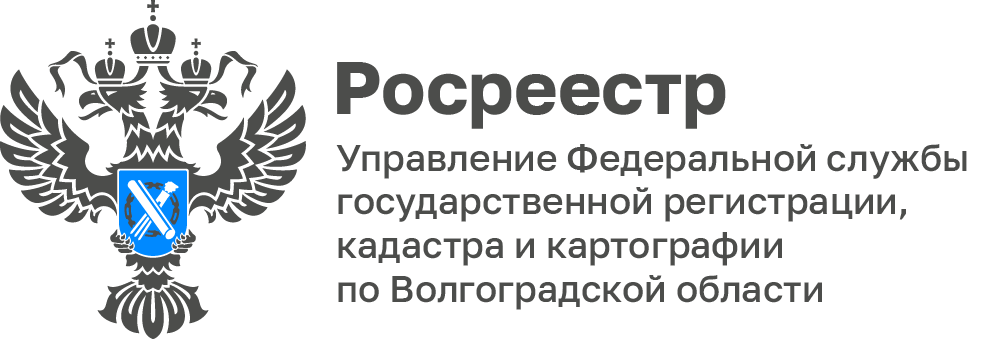 Росреестр зарегистрировал в Михайловке новую школу на 250 человекНа основании обращений администрации городского округа город Михайловка Волгоградской области, Управлением Росреестра по Волгоградской области осуществлен государственный кадастровый учет и государственная регистрация прав общеобразовательной школы.В новой 4-этажной школе с общей площадью 8430.9 кв.м. в скором времени смогут обучаться до 250 детей.Также на прилегающей к школе территории, находящейся по адресу Волгоградская область, городской округ г. Михайловка, п. Отрадное, ул. Чекунова, д. 44., зарегистрирована котельная с общей площадью 48,45 кв.м.С уважением,Балановский Ян Олегович,Пресс-секретарь Управления Росреестра по Волгоградской областиMob: +7(987) 378-56-60E-mail: pressa@voru.ru